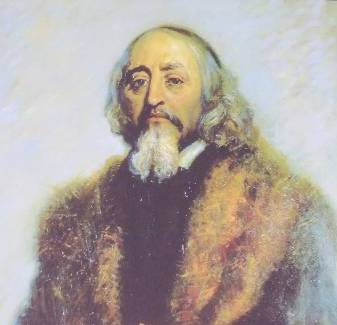 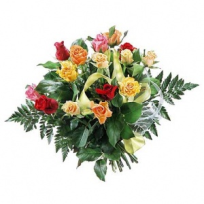          DEŇ   UČITEĽOV  2015 „ Aký väčší, alebo lepší dar môžeme dať štátu  ako to, že vyučujeme a vzdelávame mládež ?
Nám ide o lepšiu budúcnosť,  a preto sa nesmieme zastaviť pri hľadaní prostriedkov,  ktoré ju majú umožniť.“                                                                                                                                                                                                                                                                                                                                                                                                                                                                                                          J. A. KomenskýOcenenie nesúce meno sv. Gorazda, si  26. marca 2015 z rúk ministra školstva, vedy, výskumu a športu SR Juraja Draxlera  prevzalo 66 ocenených  pedagógov,  z toho za  zriaďovateľskú pôsobnosť  Mesta Košice:Veľká  medaila sv. Gorazda:za dlhoročnú vynikajúcu pedagogickú a riadiacu prácu a významný podiel na rozvoji regionálneho školstva   v Košiciach a v Slovenskej republikePaedDr. Mária Kavečanskávedúca referátu školstva, športu a mládeže MMK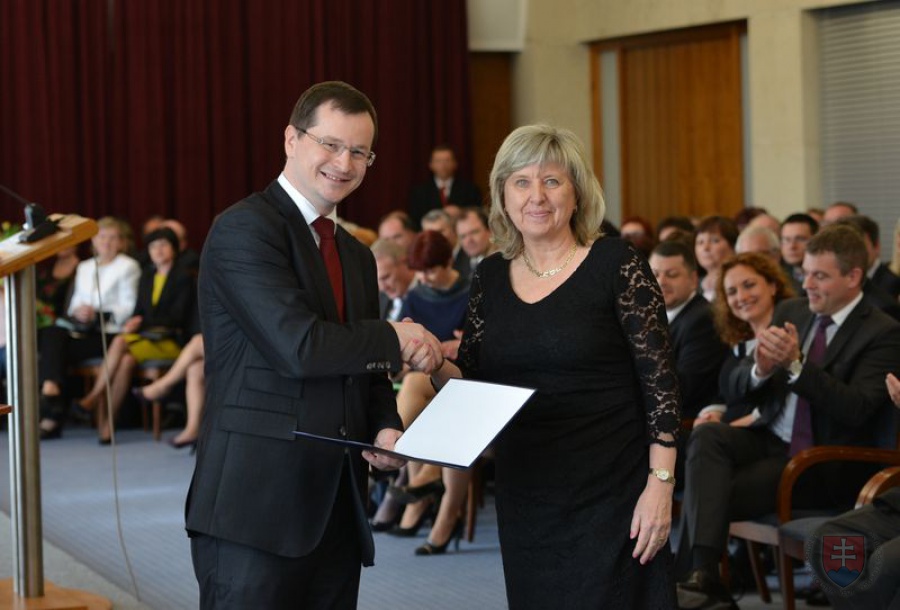 Celomestské oslavy  Dňa  učiteľov Pedagógovia ocenení ďakovným listom primátora mesta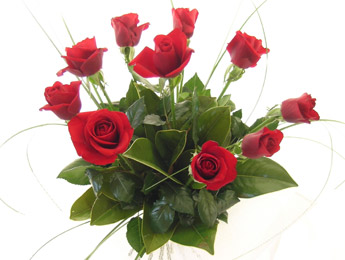 1Mgr. Vlastimil BorufkaZŠ Mládežnícka 32PhDr. Eva ČechováMŠSmetanova 113Mgr. Gizela HvizdákováMŠDneperská 84PaedDr. Jarmila Briškárová  ZŠStaničná 135Alena DurbákováEvanjelická MŠ                                                                                                                                                                                       Muškátová 76Mgr.  Oskár GajdošZŠJozefa Urbana, Jenisejská 227Mgr.  Hedviga  GedeonováZŠPožiarnická 38PaedDr. Alena GriščíkováZŠNám. L. Novomeského 29Mgr. Dagmar Hanušíková ZŠ Ľudovíta Fullu, Maurerova 2110Ľubica HarčárováMŠLidické námestie 18 11Valéria JurčováMŠB. Němcovej  412Lucia KalinováZUŠMárie Hemerkovej, Hlavná 6813Mgr.  Eva KlempířováZŠ Podjavorinskej 114Anita KrištoforyováMŠJaltská 3315PaedDr. Jana LackováZŠKežmarská 2816 Mária Lipovská  ZŠPovažská 1217Mgr.  Milan  KropokZŠTrebišovská 1018PhDr. Miroslava LauffováZUŠBernolákova 2619Mgr.  Viera  MiškovičováZŠ Janigova 220Zlata  MrázováMŠWatsonova 221Mgr. Agáta OleničováZŠ Bruselská 1722Zuzana PerháčováZUŠJantárová 623Mgr. Tatiana Purdešová ZŠ Tomášikova 3124Alžbeta RákaiováMŠÓvoda s vyučovacím jazykom maďarským, Žižkova 425Mgr.  Mária SajenkováZŠMateja  Lechkého, Ulica J. Pavla II. 126Kristína SkokanováMŠObrancov mieru 1627Iveta ŠoltýsováMŠIpeľská 1028PhDr. Angela  ŠtefánikováZŠ Gemerská 229Mgr.  Mária TarabováZŠ Drábova 330 Miroslav  TkáčZŠ Postupimská 3731Mgr.  Zlatica Valentová  ZŠ Kežmarská 30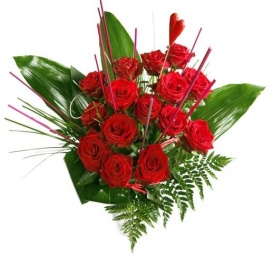 32Mgr.  Anna VargováZŠBelehradská 2133RNDr.  Milena  ZávodníkováZŠ Krosnianska 234Iveta ZelinkováMŠCottbuská 34 35Mgr. Elka Vidinská SZUŠ Krosnianska 6